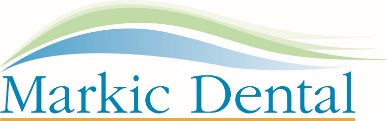 Patient Information:Last name ________________________________________  First name _______________________________________Address _____________________________________________City_____________________Postal Code____________Birthdate: (d/m/y) ____/____/_____	Gender:   __ M    __ F	   Occupation:__________________________________Phone HOME: (            ) ________________    BUSINESS: (            ) ________________    CELL: (            ) ________________    Email: ________________________________________ Do you wish to receive reminders by   ____email ?      ____ text? Referred by: _______________________________________________________________________________________In case of Emergency, notify:   name, phone, relationship:___________________________________________________Who is legally responsible for payment of this account? ___Self	 	____ Other person: name, relationship, phone #______________________________________Dental Information:Purpose of today’s visit:   ___check-up (exam)	___cleaning	___specific problem	___toothache      ___otherPrevious Dentist Name and location: ___________________________________________________________________Approximate date of last visit:__________________       How often do you go to the dentist? ______________________Do you have, or have you ever had, any of the following?  Please check off all that apply:teeth sensitive to coldteeth sensitive to sweetgums bleed when brush / flossbad breathdry mouthclench or grind teethjaw clicks, pops or locksfrequent headachescanker sores / cold soresfood caught between teeth loose teethchipped teethhad wisdom teeth removedhad orthodontics (braces)had periodontal (gum) surgeryHow nervous are you about dental treatment? Indicate by circling on the scale below:			NOT AT ALL   –   1   –   2   –   3   –   4   –   5   – VERY ANXIOUSIf nervous, are you interested in additional techniques, along with “freezing” to help you?          ___Y     ___N   ___ maybeHave you had any problems or complications with previous dental treatment?		           ___Y     ___N   ___ maybeDo you have interest in wanting to change the appearance of your teeth or smile?	           ___Y     ___N   ___ maybe	Medical Information:Physician’s name, address, phone: ______________________________________________________________________Do you have or have you ever had any of the following?  Please check off all that apply:High Blood pressure Low Blood pressure Cholesterol highAnginaHeart attackStrokeHeart surgeryArtificial heart valveHeart infection (endocarditis)Heart transplantCongenital heart defect (birth)Heart murmurMitral valve problemsPacemakerOther heart problemDo you have, or have you ever had, any of the following?  Please check off all that apply:Artificial joint (knee, hip, other)Arthritis Osteoporosis Back / neck issueAutoimmune issueCancerAIDS / HIV infectionHepatitisLiver diseaseBleeding disorderAsthmaLung diseaseTuberculosisSteroid therapyDiabetesKidney diseaseThyroid conditionDigestive problemsStomach ulcersGERD / acid refluxEpilepsy or seizuresMental health issueSkin conditionVertigo / balance Hearing problemSleep apneaProne to faintingAre there any OTHER conditions or diseases that you have or have been treated for:   If YES, list ______________________________________________________________________________________  yes      no        ?Are you taking ANY medications or non-prescription drugs of any kind?    If YES, list:_________________________________________________________________________Do you have any environmental allergies? (eg. hayfever, foods, latex / rubber, metals, acrylic)   If YES, list:_________________________________________________________________________Have you ever had an allergy or adverse reaction to any medicine or injections?(eg. Penicillin, aspirin, local anaesthetics “dental freezing”, codeine, sulpha)   If YES, list:_________________________________________________________________________Have you ever been hospitalized for any illnesses or operations?    Explain:_______________________________________________________________________ Are there any disease or medical problems that run in your family?      (eg. diabetes, cancer, heart disease)_______________________________________________Do you or did you smoke tobacco (or vape)?  If so, how much? ____________________________Do you drink alcoholic beverages on a regular basis? If so, how much? ______________________Do you use recreational drugs?  (eg. marijuana, cocaine) If so, how much? ___________________Do you identify as a patient with a disability? If so, explain:________________________________For women only: are you pregnant? If yes, due date:______________________________________ I acknowledge that the information given above is true to the best of my knowledge. Should there be any change to my present health status in the future, I will advise the attending dentist / hygienist. Where my physician may need to be contacted, I consent to my physician providing any information with regards to details in my medical history which may help ensure a safe dental treatment. I understand that treatment may be delayed until all medical information required is received.This is to certify that I, the undersigned, consent to the performing of dental procedures agreed to be necessary or advisable including the use of local anaesthetic and / or relative analgesia as indicated and I will assume responsibility for fees associated with those procedures. I also consent to sharing my information and discussion with dental specialists as required for my overall dental health and treatment plan.I understand the appointment policy where my appointment time will be reserved time specifically for me and if unable to keep my appointment, the office requires 48 hours notice otherwise it may be necessary to charge for time lost.Patient signature: _________________________________________________Date:______________________________Reviewed by Dentist:________________